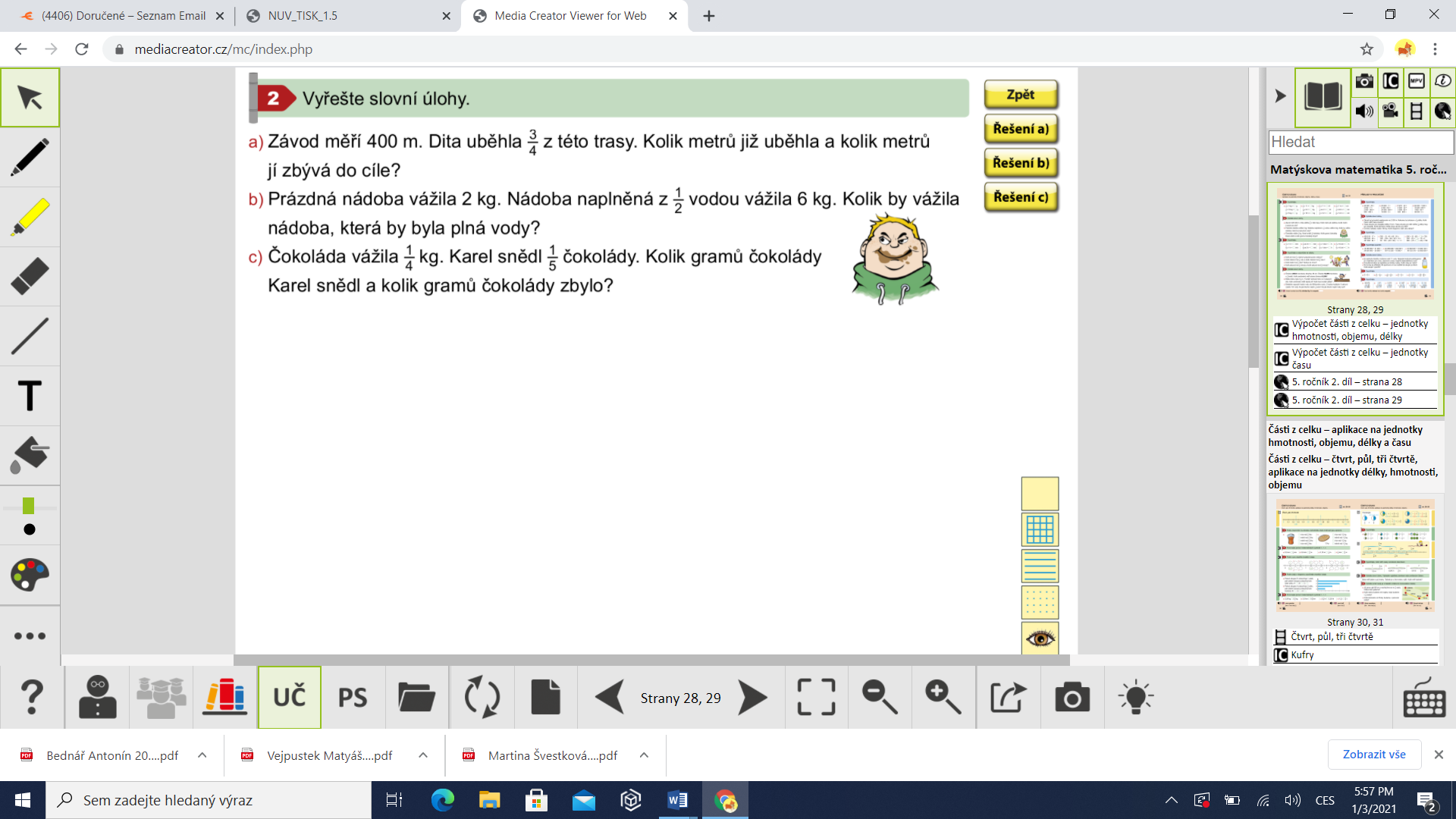 Do školního sešitu č. 1 napiš datum, napiš 1) Slovní úlohy – zlomky.Zadání úlohy do sešitu neopisuj , stačí napsat a)………. a udělat si stručný zápis, výpočet, odpověď.